فرم شماره 4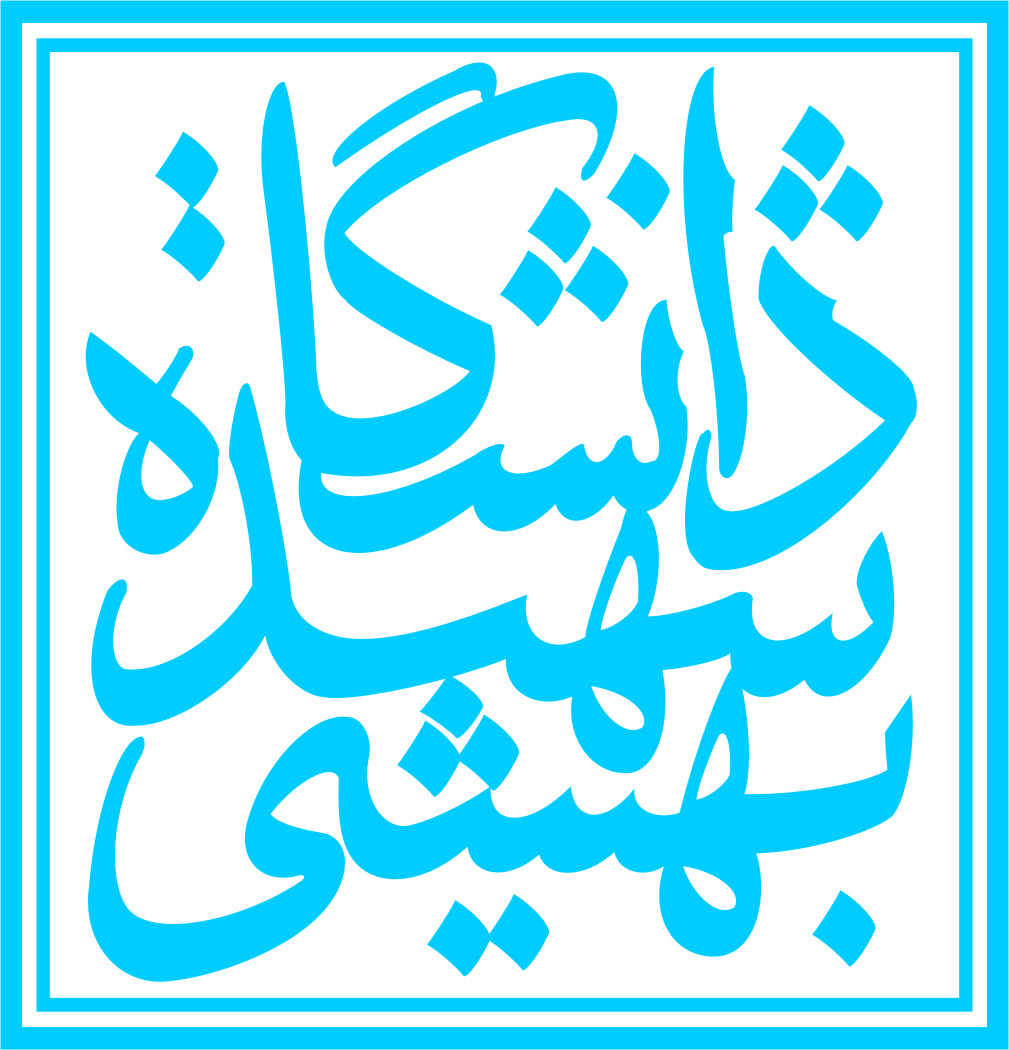 «فرم درخواست دفاع از پایان نامه کارشناسي ارشد»اینجانب		                    دانشجوی دوره کارشناسی ارشد رشته                   گرایش                  ورودی سال      به شماره دانشجویی 	                    ضمن ارائه يک نسخه پايان نامه تايپ شده درخواست برگزاري جلسه دفاع از پايان‌نامه خود با عنوان: ....................................................................................................................................................................................................... را دارم.درضمن به استحضار میرسانم نسبت به کلیه موارد مندرج در فرم اعلام تدوین پایان نامه آگاهی کامل دارم. تاریخ تصویب طرح پیشنهادی پایان نامه در جلسه شورای تحصیلات تکمیلی گروه: ......................................... نام دروس گذرانده شده، استاد درس، نمره:       1- . . . . . . . . . . . . . . . . . ، . . . .دکتر. . . . . .  . . . . . ، نمره . . . . . 2-. . . . . . . . . .. . . . ، . . . .دکتر. . . . .  . . . . . ، نمره  . . . . . . .3- . . . . . . . . . .  . . . . . . ، . . . .دکتر. .. . . ..  . . . . . ، نمره. . . . . 4-. . . . . ... . . . .  . . . . ، . . . .دکتر. . .  ..... . .... . ، نمره. ...... . . .5- . . . . . . . . . . . . . . . . ، . . . .دکتر. . .  . . . . . . . . ، نمره. . . . . 6-. . . . .. . ... . .  . . . . . ، . . . .دکتر. . .. . .  .. . . . ، نمره. ....... . . . 6- . . . . . . . . . . . . . . . . ، . . . .دکتر. . .  . . . . . . . . ، نمره. . . . . 7- . . . . . . . . . . . . . . . . ، . . . .دکتر. . .  . . . . . . . . ، نمره. . . . .  نام و نام خانوادگی دانشجو:                                                             امضاء:                                                   تاریخ: ************************************************************************************************************************************************************* تأییدیه استاد (استادان) راهنما و مشاور: مراتب فوق مورد تائید است. پیشنهاد می‌شود  در  روز              تاریخ 	              ساعت          جلسه دفاعیه در دانشکده برگزار شود. * ضمناً اسامی داوران پیشنهادی (دو داور داخلی و دو داور خارجی) به شرح فرم پیوست تقدیم می‌شود.استاد (استادان) راهنما:                                                                    امضاء:                                                  تاریخ:                                                      استاد (استادان) مشاور:                                                            امضاء:                                      تاریخ:************************************************************************************************************************************************************* تأییدیه گروه آموزشی: مراتب در جلسه مورخ    /     /     13  تحصیلات تکمیلی گروه                          بررسي و مورد موافقت قرار گرفت/  نگرفت. نام و نام خانوادگی مدیر گروه:                                                          امضاء:                                       تاریخ:  تأییدیه معاون آموزشی و تحصیلات تکمیلی دانشکده: آقا/ خانم                                    دانشجوی رشته                                       مجاز خواهد بود در روز                      مورخ                      ساعت                        در                                     از  پایان نامه خود دفاع نماید. معاون آموزشی و تحصیلات تکمیلی دانشکده:                                 امضاء:                                        تاریخ:معرفی داوران،  جهت حضور در جلسه دفاعیه دانشجوی دوره کارشناسی ارشد آقای / خانم داوران پیشنهادی:سرکار خانم/ جناب آقای ........................................عضو هیأت علمی دانشگاه:                           مرتبه علمی:  شماره تلفن، نمابر و آدرس محل کار: 2- سرکار خانم/ جناب آقای ......................................  عضو هیأت علمی دانشگاه:                          مرتبه علمی:                      شماره تلفن، نمابر و آدرس محل کار: 3- سرکار خانم/ جناب آقای ........................................عضو هیأت علمی دانشگاه:                           مرتبه علمی:        شماره تلفن، نمابر و آدرس محل کار: 4- جناب آقای / سرکار خانم ......................................  عضو هیأت علمی دانشگاه:                          مرتبه علمی:                      شماره تلفن، نمابر و آدرس محل کار:استاد (استادان) راهنما:                                                              استاد (استادان) مشاور:امضاء:                                                                                         امضاء:تاریخ:                                                                                        تاریخ: